Annex 1 (Joint Programme Template)Joint SDG Fund - 1st Call on SDG FinancingJoint Programme Document - Simplified Template -Use Verdana font 10; no line spacing (if not formatted in otherwise). Delete instructions before finalizing the documentFor all aspects of the ProDoc not covered in this template, consult the UNSDG Guidance note on joint programmes. The following quality assurance criteria will be applied (from the operations manual of the Fund):Adequate use of the required template for Joint ProgrammeFully developed Theory of ChangeResults Framework, including indicators from the Joint SDG Fund Results FrameworkStakeholder mapping and analysisManagement arrangements with the government in the leading role and based on partnerships with other stakeholdersMonitoring, reporting and evaluation plan; Communication plan; Learning and sharing plan; Risk Management planPlease, use the following supporting documents (presented in the accompanying folder- at this link)UNSDG Guidance note on joint programmesGender matrix instructions A. COVER PAGE1. Fund Name: Joint SDG Fund2. MPTFO Project Reference Number (leave blank / automatically populated in Atlas)3. Joint programme title (80-100 characters max)4. Short title (30 characters max) 5. Country and region6. Resident Coordinator (name and contact email) 7. UN Joint programme focal point (name, organization and contact email)8. Government Joint Programme focal point (name, organization and contact email)9. Short description: (1-2 paragraphs on expected results)10. Keywords: (5-8, to be used for search in Gateway 2.0)11. Overview of budget (based on the detailed budget in the annex)12. Timeframe: 13. Gender Marker: (the overall score (0-3) based on the Gender Marker Matrix in the annex. See instruction on Gender matrix preparation)14. Participating UN Organizations (PUNO) and Partners: (List all entities involved in implementation with organization, Last Name, First Name, Position, e-mail, telephone)14.1 PUNOConvening agency:Other PUNO:14.2 Partners National authorities:Civil society organizations: Private sector:International Financial InstitutionsOther partners:SIGNATURE PAGEComplete the table below, have it signed, scan, and insert it into the ProDocB. STRATEGIC FRAMEWORK1. Call for Concept Notes: SDG Financing (2/2019) – Component 12. Programme Outcome [pre-selected]Additional financing leveraged to accelerate SDG achievement (Joint SDG Fund Outcome 2)3. UNDAF Outcomes and Outputs (same as Results Framework)3.1 Outcomes (from UNDAF/Cooperation Framework)3.2 Outputs (from UNDAF/ Cooperation Framework)4. SDG Targets directly addressed by the Joint Programme	3.1 List of goals and targets (for each goal/target there will be a requirement to measure progress-please select targets from SDG 17 and add from other SDGs as relevant)3.2 Expected SDG impact (descriptive 1 paragraph summarizing the expected contribution to the achievement of the SDGs)5. Relevant objective(s) from the national SDG framework (max 5; indicate source)6. Brief overview of the Theory of Change of the Joint programme (1 paragraph) 7. Trans-boundary and/or regional issues (optional-list and briefly explain if relevant)C. Joint Programme description1. Baseline and Situation Analysis 1.1 Problem statement (max 2 pages)- Explain the problem/s to be addressed within the financing for development and financing the SDGs context, emphasizing most critical needs/gaps that the joint programme will focus on.- Draw on relevant analysis and information from national and international sources including UN, IMF, development banks, etc.- For examples of analysis and guidance see Financing for Sustainable Development Report 2019 and the material produced on Development Finance Assessments.1.2 SDGs and targets (max 2 pages)List SDGs and targets that are in the focus of the joint programme and provide: a) baseline data to be used for measurement of progress and the methods to be used to measure progress by the end of the joint programme, b) brief analysis of interlinkages amongst the SDGs and opportunities for systemic change.1.3 Stakeholder mapping and target groups (max 2 pages)Map key stakeholders and briefly explain their involvement, interest and relationships in the area addressed by the joint programme. Where possible and relevant highlight target groups.2. Programme Strategy 2.1. Overall strategy (max 2 pages)Summarize the strategy of the programme, including: a) why it is transformational (will deliver results at scale); b) how it is different from conventional and/or alternative approaches; c) how it contributes to accelerate the progress on achieving the SDGs; d) what the added value of the UN will bee) how it relates to UN and national priorities and initiatives; f) how government will lead the joint programme and sustain and/or further scale its results; and g) what is the expected situation after the joint programme is completed. 2.2 Theory of Change (max 2 pages+graphic)There is no standard methodology for developing a ToC. However, any ToC should address how the envisaged broader systemic change is expected to emerge, and what the contribution of the joint programme is expected to provide. The ToC is not a plan or a results framework but the description of the rationale behind those. Please consult the manual for ToC (link). The narrative should present:  a) Summary (the same text as to be provided at the beginning of the ProDoc in the Strategic Framework section)b) Detailed explanation of the ToC. Pay attention to explaining main outcomes/change and the linkages amongst them (the pathways / results chains); and specific contribution of the joint programme to the ToC, including the strategic entry/leverage points of the system that the joint programme will use to intervene in the system and contribute to the change c) ToC assumptions: present only the main assumptions underlying the concept described by the ToC. If the assumptions change the whole model might change. d) Graphical representation of ToC. It can be a simple diagram. 2.3 Expected results by outcome and outputs- List and describe the JP’s outcome and output, and how they relate. Indicate who from the partners will be accountable for delivering specific results. Emphasize ensuring capacity and preconditions of government to sustain results. Refer to outcomes/outputs of the Joint SDG Fund, when relevant. Indicate trans-boundary and/or regional issues and links. - Explain is expected to happen next, i.e. after the joint programme is completed. - Briefly indicated the expected progress on the selected SDG targets - Describe the expected impact in terms of changed situation for the target group/s (i.e. the “end game”). Do it in the form of story-telling, as a future scenario for early 2022 - and not longer than half a page.- Avoid gender blind results, demonstrate that gender equality and the empowerment of women is visibly mainstreamed across outcomes and outputs, indicate how expected results bring change to women and/or men in the context of their gender norms, roles and relations.- Max 2-3 pages, not counting eventual graphs2.4 Budget and value for money (max 2 pages)- Justify the budget in terms of “value for money”. Compare it with alternative ways of investing the resources provided to the joint programme, and why that would be less effective and/or efficient. Demonstrate long-term financial sustainability, after the end of the joint programme.- Indicate how the budget addresses gender inequality, based on gender analysis presented in the Gender matrix in the Annex. - Describe how the joint programme plans to leverage co-financing. 2.5 Partnerships and stakeholder engagement (max 2 pages)- Explain and justify: a) how the government will lead the implementation of the joint programme; b) the unique contribution of PUNO and broader UNCT; c) strategic contributions from other partners; d) the ways in which other stakeholders (in particular the financial sector and private investors/capital) will be involved and/or consulted.  - Explain how the joint programme will pool and mobilize expertise from across the UNDS at country, regional and global levels and/or beyond, e.g. through unique partnerships.- Explain how you plan to engage global Joint SDG fund donors, in case they are present in the country and/or related to the joint programmes.- Note that there is an annex with details on all related programmes/initiatives.   Max 2-3 pages, not counting eventual graphs3. Programme implementation3.1 Governance and implementation arrangements (max 3 pages)- Explain the implementation arrangements and justify roles and responsibilities of RC/RCO, PUNOs, and national partners- as well as the means by which it will ensure integrated implementation and decision-making encompassing UNCTs and national partners. Do not explain the accountability for specific outputs and outcomes because it should be covered in the previous section. Focus on coordination, decision-making, reporting. Finally, demonstrate how the transaction will be reduced on the UNCT side.- Demonstrate government leadership in specific terms, including how the results of the joint programme will be absorbed and then sustained by government and other stakeholders- Explain why this is the best approach (comparing to alternative ones) including how it avoids introducing parallel structures to those that already exist, and confirm that existing structures and mechanisms of UNCT, government, and related programmes/initiatives are leveraged3.2 Monitoring, reporting, and evaluationThe first part is standard text – do not change. You may add text as needed. Reporting on the Joint SDG Fund will be results-oriented, and evidence based. Each PUNO will provide the Convening/Lead Agent with the following narrative reports prepared in accordance with instructions and templates developed by the Joint SDG Fund Secretariat: Annual narrative progress reports, to be provided no later than. one (1) month (31 January) after the end of the calendar year, and must include the result matrix, updated risk log, and anticipated expenditures and results for the next 12-month funding period;Mid-term progress review report to be submitted halfway through the implementation of Joint Programme; andFinal consolidated narrative report, after the completion of the joint programme, to be provided no later than two (2) months after the operational closure of the activities of the joint programme. The Convening/Lead Agent will compile the narrative reports of PUNOs and submit a consolidated report to the Joint SDG Fund Secretariat, through the Resident Coordinator. The Resident Coordinator will be required to monitor the implementation of the joint programme, with the involvement of Joint SDG Fund Secretariat to which it must submit data and information when requested. As a minimum, joint programmes will prepare, and submit to the Joint SDG Fund Secretariat, 6-month monitoring updates. Additional insights (such as policy papers, value for money analysis, case studies, infographics, blogs) might need to be provided, per request of the Joint SDG Fund Secretariat. Joint programme will allocate resources for monitoring and evaluation in the budget.Data for all indicators of the results framework will be shared with the Fund Secretariat on a regular basis, in order to allow the Fund Secretariat to aggregate results at the global level and integrate findings into reporting on progress of the Joint SDG Fund. PUNOs will be required to include information on complementary funding received from other sources (both UN cost sharing, and external sources of funding) for the activities supported by the Fund, including in kind contributions and/or South-South Cooperation initiatives, in the reporting done throughout the year. PUNOs at Headquarters level shall provide the Administrative Agent with the following statements and reports prepared in accordance with its accounting and reporting procedures, consolidate the financial reports, as follows:Annual financial reports as of 31st December each year with respect to the funds disbursed to it from the Joint SDG Fund Account, to be provided no later than four months after the end of the applicable reporting period; andA final financial report, after the completion of the activities financed by the Joint SDG Fund and including the final year of the activities, to be provided no later than 30 April of the year following the operational closing of the project activities.In addition, regular updates on financial delivery might need to be provided, per request of the Fund Secretariat.After competition of a joint programmes, a final, independent and gender-responsive evaluation will be organized by the Resident Coordinator. The cost needs to be budgeted, and in case there are no remaining funds at the end of the joint programme, it will be the responsibility of PUNOs to pay for the final, independent evaluation from their own resources.The joint programme will be subjected to a joint final independent evaluation. It will be managed jointly by PUNOs as per established process for independent evaluations, including the use of a joint evaluation steering group and dedicated evaluation managers not involved in the implementation of the joint programme. The evaluations will follow the United Nations Evaluation Group’s (UNEG) Norms and Standards for Evaluation in the UN System, using the guidance on Joint Evaluation and relevant UNDG guidance on evaluations. The management and implementation of the joint evaluation will have due regard to the evaluation policies of PUNOs to ensure the requirements of those policies are met and the evaluation is conducted with use of appropriate guidance from PUNOs on joint evaluation. The evaluation process will be participative and will involve all relevant programme’s stakeholders and partners. Evaluation results will be disseminated amongst government, development partners, civil society, and other stakeholders. A joint management response will be produced upon completion of the evaluation process and made publicly available on the evaluation platforms or similar of PUNOs.3.3 Accountability, financial management, and public disclosureStandard text – do not changeThe Joint Programme will be using a pass-through fund management modality where UNDP Multi-Partner Trust Fund Office will act as the Administrative Agent (AA) under which the funds will be channeled for the Joint Programme through the AA. Each Participating UN Organization receiving funds through the pass-through has signed a standard Memorandum of Understanding with the AA.Each Participating UN Organization (PUNO) shall assume full programmatic and financial accountability for the funds disbursed to it by the Administrative Agent of the Joint SDG Fund (Multi-Partner Trust Fund Office). Such funds will be administered by each UN Agency, Fund, and Programme in accordance with its own regulations, rules, directives and procedures. Each PUNO shall establish a separate ledger account for the receipt and administration of the funds disbursed to it by the Administrative Agent.  Indirect costs of the Participating Organizations recovered through programme support costs will be 7%. All other costs incurred by each PUNO in carrying out the activities for which it is responsible under the Fund will be recovered as direct costs.Funding by the Joint SDG Fund will be provided on annual basis, upon successful performance of the joint programme. Procedures on financial transfers, extensions, financial and operational closure, and related administrative issues are stipulated in the Operational Guidance of the Joint SDG Fund.PUNOs and partners must comply with Joint SDG Fund brand guidelines, which includes information on donor visibility requirements.Each PUNO will take appropriate measures to publicize the Joint SDG Fund and give due credit to the other PUNOs. All related publicity material, official notices, reports and publications, provided to the press or Fund beneficiaries, will acknowledge the role of the host Government, donors, PUNOs, the Administrative Agent, and any other relevant entities. In particular, the Administrative Agent will include and ensure due recognition of the role of each Participating Organization and partners in all external communications related to the Joint SDG Fund. 3.4 Legal contextThis section refers to cooperation or assistance agreements form the legal basis for the relationships between the Government and each of the UN organizations participating in this joint programme. For example: the Basic Cooperation Agreement for UNICEF; Standard Basic Assistance Agreement for UNDP, which also applies to UNFPA; the Basic Agreement for WFP; as well as the Country Programme Action Plan(s) where they exist; and other applicable agreements for other participating UN organizations. For the Funds and Programmes, these are standing cooperation arrangements. For the specialized Agencies, these should be the text that is normally used in their programme/project documents or any other applicable legal instruments. The text specific to each participating UN organization should be cleared by the respective UN organization.- Indicate the title and date of the agreement between each Participating UN Organization (PUNO) and the government in the following format: Agency name: Agreement title: Agreement date: D. ANNEXES of the Joint Programme templateAnnex 1. List of related initiativesComplete the table belowAnnex 2. Results Framework 2.1. Targets for Joint SDG Fund Results FrameworkSet targets in the tables below, if relevantJoint SDG Fund Outcome 2: Additional financing leveraged to accelerate SDG achievement(set the targets, if relevant)Joint SDG Fund Output 4: Integrated financing strategies for accelerating SDG progress implemented(set the targets, if relevant)Joint SDG Fund Operational Performance Indicators(do not change or add – this is for information only so that teams know what they will be assessed against)Level of coherence of UN in implementing programme countryReduced transaction costs for the participating UN agencies in interaction with national/regional and local authorities and/or public entities compared to other joint programmes in the country in questionAnnual % of financial deliveryJoint programme operationally closed within original end dateJoint programme financially closed 18 months after their operational closureJoint programme facilitated engagement with diverse stakeholders (e.g. parliamentarians, civil society, IFIs, bilateral/multilateral actor, private sector)Joint programme included addressing inequalities (QCPR) and the principle of “Leaving No One Behind”Joint programme featured gender results at the outcome levelJoint programme undertook or draw upon relevant human rights analysis, and have developed or implemented a strategy to address human rights issuesJoint programme planned for and can demonstrate positive results/effects for youthJoint programme considered the needs of persons with disabilitiesJoint programme made use of risk analysis in programme planningJoint programme conducted do-no-harm / due diligence and were designed to take into consideration opportunities in the areas of the environment and climate change2.2. Joint programme Results frameworkComplete the table below – add rows as needed.Annex 3. Gender marker matrix Complete the table below, using the instruction for gender marker provided separately. Annex 4. Budget and Work Plan4.1 Budget per UNSDG categoriesUse the table template in excel and, after finalizing it, insert it here. Provide brief (max 1 page) justification for the overall table. 4.2 Budget per SDG targetsUse the table template in excel and, after finalizing it, insert it here. Provide brief (max 1 page) justification for the overall table.4.3 Work planUse the table template in excel and, after finalizing it, insert it here.Annex 5. Risk Management PlanDescribe the overall risk management strategy (max 2 pages). Emphasize a systematic and structured risk management approach that is integrated into the processes and internal decision making and tailored to specific joint programme. It should include, besides identification of potential risks, assessment of their impact and likelihood, and design of mitigation measures also a rigorous process for documentation, evaluation and revision of the risks  When relevant, add aspects based on agency-specific approach (e.g. consideration of social and environmental standards and risks of UNDP)Complete the Risk matrix table belowSee further instruction below (and then delete the photo before finalizing the ProDoc)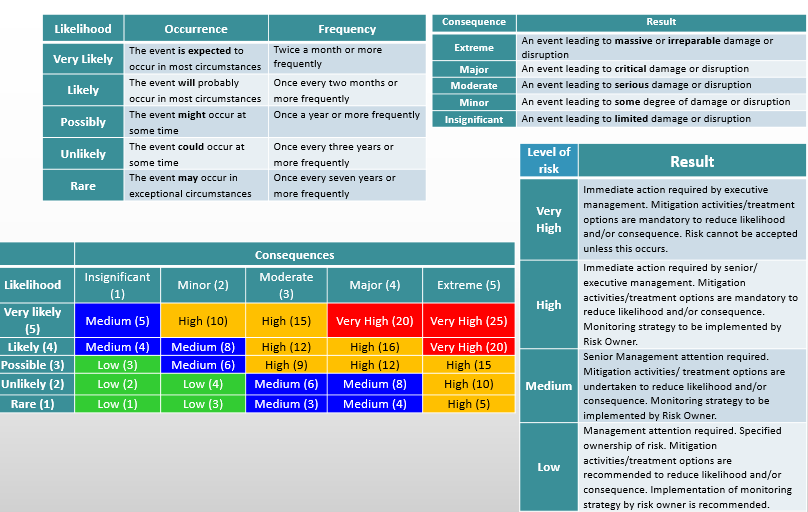 Joint SDG Fund contribution USD ,XXX.00Co-funding X (indicate source)USD ,XXX.00TOTAL USD ,XXX.00Start dateEnd dateDuration (in months)Resident CoordinatorDate and SignatureNational Coordinating Authority Name of institutionName of representativeDateSignature and sealParticipating UN Organization (lead/convening)Name of PUNOName of RepresentativeDateSignature and sealNational Coordinating Authority Name of institutionName of representativeDateSignature and sealParticipating UN OrganizationName of PUNOName of RepresentativeDateSignature and sealNational Coordinating Authority Name of institutionName of representativeDateSignature and sealParticipating UN Organization Name of PUNOName of RepresentativeDateSignature and sealNational Coordinating Authority Name of institutionName of representativeDateSignature and sealParticipating UN OrganizationName of PUNOName of RepresentativeDateSignature and sealNational Coordinating Authority Name of institutionName of representativeDateSignature and sealName of initiative/projectKey expected resultsLinks to the joint programmeLead organizationOther partnersBudget and funding sourceContract person(name and email)IndicatorsTargetsTargetsIndicators202020212.1: Ratio of financing for integrated multi-sectoral solutions leveraged in terms of scope 2.2: Ratio of financing for integrated multi-sectoral solutions leveraged in terms of scale IndicatorsTargetsTargetsIndicators202020214.1: #of integrated financing strategies that were tested (disaggregated by % successful / unsuccessful)4.2: #of integrated financing strategies that have been implemented with partners in lead4.3: # of functioning partnership frameworks for integrated financing strategies to accelerate progress on SDGs made operationalResult / IndicatorsBaseline2020 Target2021 Target Means of VerificationResponsible partnerOutcome 1Outcome 1Outcome 1Outcome 1Outcome 1Outcome 1Outcome 1 indicatorOutcome 1 indicatorOutput 1.1Output 1.1Output 1.1Output 1.1Output 1.1Output 1.1Output 1.1 indicatorOutput 1.1 indicatorOutput 1.2Output 1.2Output 1.2Output 1.2Output 1.2Output 1.2Output 1.2 indicatorOutput 1.2 indicatorIndicatorIndicatorScoreFindings and ExplanationEvidence or Means of VerificationN°FormulationScoreFindings and ExplanationEvidence or Means of Verification1.1Context analysis integrate gender analysis1.2Gender Equality mainstreamed in proposed outputs1.3Programme output indicators measure changes on gender equality2.1PUNO collaborate and engage with Government on gender equality and the empowerment of women2.2PUNO collaborate and engages with women’s/gender equality CSOs3.1Program proposes a gender-responsive budgetTotal scoringTotal scoringRisksRisk Level:(Likelihood x Impact)Likelihood: Certain - 5Likely - 4Possible - 3Unlikely - 2Rare – 1Impact: Essential – 5Major - 4Moderate - 3Minor - 2Insignificant - 1Mitigating measuresResponsible Org./PersonContextual risksContextual risksContextual risksContextual risksContextual risksContextual risksProgrammatic risksProgrammatic risksProgrammatic risksProgrammatic risksProgrammatic risksProgrammatic risksInstitutional risksInstitutional risksInstitutional risksInstitutional risksInstitutional risksInstitutional risksFiduciary risksFiduciary risksFiduciary risksFiduciary risksFiduciary risksFiduciary risks